CENTRUL ŞCOLAR DE EDUCAŢIE INCLUZIVĂ ORIZONT                                                                                                                                                                  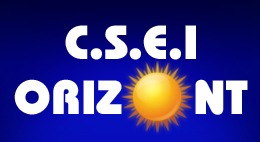 Str. Traian Lalescu Nr.  3Oradea, Bihor	cod poştal: 410174tel.  0259-411 865e-mail: cseiorizont.oradea@yahoo.com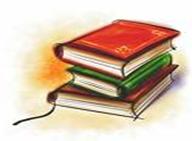 Unitatea de învăţământ: Centrul Şcolar de Educaţie Incluzivă „Orizont” OradeaCadrul didactic: Prof. psihopedagog Nica Florina-MariaData: 7.04.2022Clasa: a VI-a AAria curriculara:Limbă și comunicareDisciplina: Limba  și literatura românăSubiectul lectiei: Învață să asculți  Tipul activităţii: mixtăCOMPETENȚE GENERALE: 1. Participarea la interacțiuni verbale în diverse situații de comunicare, prin receptarea și producerea mesajului oralCOMPETENȚE SPECIFICE: 1.3. Exprimarea opiniilor, emoțiilor și sentimentelor prin participarea la discuții pe teme familiareOBIECTIVE OPERAŢIONALE:Cognitive: O 1: Să formuleze o însușire pozitivă despre colegul său;Obiectivul va fi atins la nivel minim dacă fiecare dintre elevi enunță cel puțin o însușire pozitivă despre unul dintre colegi.O 2: Să citească textul ,, Cel mai frumos cadou” corect;Obiectul va fi atins la nivel minim  dacă cel puțin 2 dintre elevi vor citi textul dat.O 3: Să identifice răspunsurile corecte la întrebările din borcanul cu întrebări;Obiectivul va fi atins  la nivel minim dacă identifică jumătate din  răspunsurile la întrebările prezentate . O 4: Să enumere ‟ingredientele‟ necesare unei prietenii adevărate;Obiectivul va fi atins la nivel minim dacă vor enumera 3 dintre ingrendientele necesare unei prietenii adevărate. O 5: Să găsească valoarea de adevăr a unor enunțuri ce au ca temă ‟PRIETENIA‟;Obiectivul va fi atins la nivel minim dacă vor identifica corect 3 din valorile de adevar ale enunțurilor date.O 6: Să recunoscă  prietenul personajului celebru;Obiectivul va fi considerat  atins la nivel minim dacă vor recunoaște cel puțin 3 prietenii celebre.Psihomotorii:O 7: Să  orneze  tortul lui Martinel folosind ingredientele pentru decorat corespunzător ;Obiectivul va fi atins la nivel minim dacă  elevii vor folosi 4 dintre ingredientele pentru ornat tortul.Afective:O8:  Să participe activ în desfăşurarea activităţii. Obiectivul va fi considerat atins la nivel minim dacă fiecare elev va realiza cel puţin jumătate  dintre sarcinile propuse.STRATEGII DIDACTICE Timp: 45 min.Bibliografie:Alois Gherguț ,Luciana Frumos,Gabriela Raus ,2016, Educația specială-Ghid Metodologic,Editura Polirom,IașiPrograma școlară, Limbă și comunicare  ,învățământ special dizabilități ușoare și moderate clasa a-VI-A ,2021www.google.ro , pinteres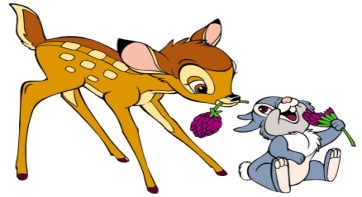 ANEXA 1CEL MAI FRUMOS CADOU!        E  ZIUA  LUI  MARTINICĂ. MASA  E  PREGĂTITĂ , MASA  E  FRUMOS  DECORATĂ  CU  BALOANE  COLORATE. URSULEȚUL  ÎI AȘTEAPTĂ  NERĂBDĂTOR  PE  INVITAȚII  SĂI.  IATĂ!  AU SOSIT!  CE BUCURIE MARE!-ȚI-AM  ADUS  UN  CADOU,  PENTRU  CĂ  EȘTI  PRIETENUL  MEU  CEL  MAI  BUN !  ÎI  SPUNE  ARICICĂ.-ȚI-AM  ADUS  UN  CADOU,  PENTRU  CĂ  TU  MĂ  AJUȚI  ÎNDODEAUNA  SĂ  CULEG  ALUNE !  ADAUGĂ  VEVERIȚA  ROȘCĂȚICA.-PENTRU  CĂ  MĂ  AȘTEPȚI  ÎNTODEAUNA  ȘI  MĂ  CONDUCI  CU  RĂBDARE  ACASĂ, ȚI-AM  ADUS  ȘI  EU  UN  DAR ! ȘOPTEȘTE TIMID  MELCUȘOR.-IAR  EU,  NU  SE  LASĂ  MAI  PREJOS  IEPURICĂ,  ȚI-AM  ADUS  UN  DAR ,  PENTRU  CĂ  ÎMI  DAI  CURAJ  SĂ  NU  MĂ  TEM  DE FOȘNETUL  PĂDURII.MARTINICĂ  SE  SIMTE  FERICIT  ȘI  LE  SPUNE  TUTUROR:CEL  MAI  FRUMOS  CADOU  DE  ZIUA  MEA,  SUNTEȚI  VOI, PRIETENII  MEI  DRAGI!ANEXA 2Borcanul întrebărilorCare este titlul textului?A cui este ziua ?Cum se numesc prietenii lui Martinică ? Care este cel mai frumos cadou primit de Martinică de ziua lui ?Cum se simte Martinică de ziua lui ?De ce i-a adus ariciul Aricică cadou  lui Martinică ?De ce i-a adus veverița  Roșcățica cadou  lui Martinică ?De ce i-a adus Melcușor cadou  lui Martinică ?De ce i-a adus Iepurică cadou  lui Martinică ?Ce fel de prieteni sunt cei patru pentru Martinică ?ANEXA 3Ingredientele tortului lui MartinicaANEXA 4A/F -Prietenii nu se mint niciodată;                   -Dacă un prieten îmi spune un secret eu îl voi spune și altor persoane;                    -Vorbesc cu prietenul meu doar atunci când mă poate ajuta cu ceva;                      -Prietenii trebuie să aibă încredere unul în altul;                                                            -O prietenie adevărată durează toată viața.ANEXA 5 Realizează corespondența și identifică prietenul fiecărui personaj                                    Realizează corespodența și identifică prietenul fiecărui personaj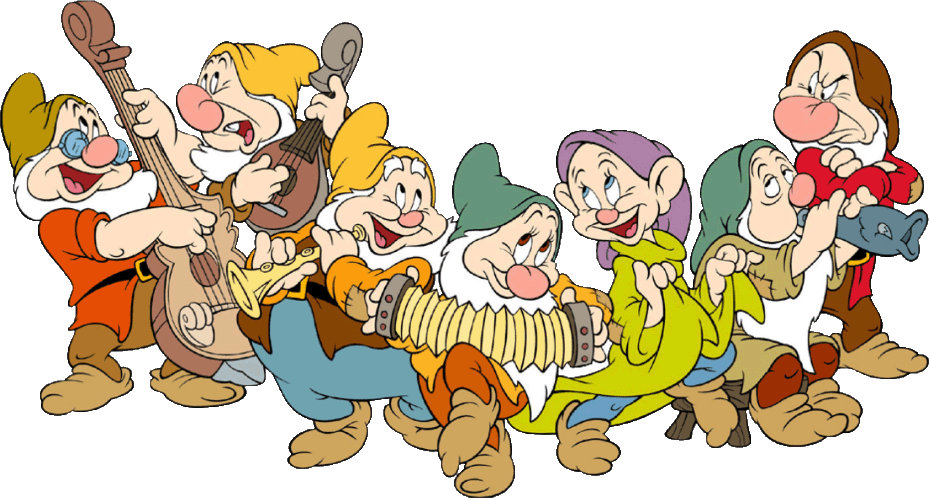 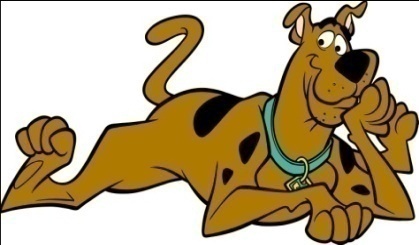 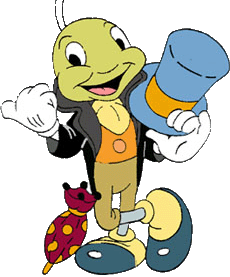 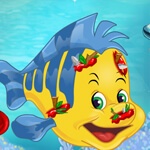 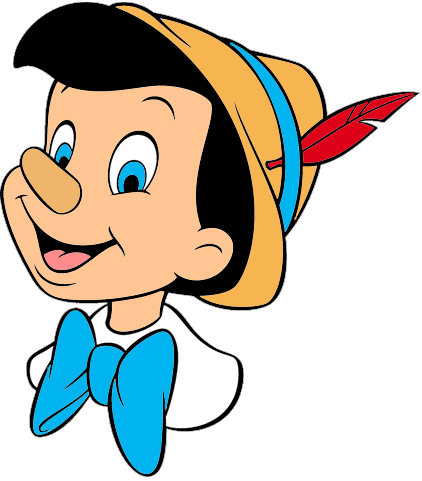 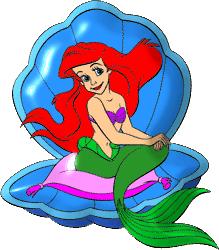 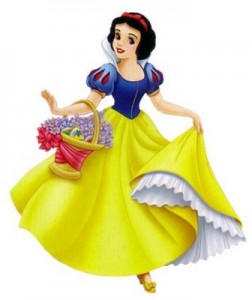 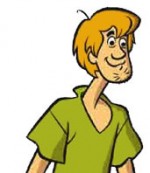 Momentele activităţiiTimpObiectiveoperaţionaleDemersul instructiv-educativStrategii didacticeStrategii didacticeEvaluareaMomentele activităţiiObiectiveoperaţionaleDemersul instructiv-educativMetode şi procedeeMijloace didacticeEvaluarea1.Momentul organizatoric1minSe asigură condițiile necesare pentru buna desfășurare a lecției: aerisirea clasei, pregătirea materialului necesar.Conversația2.Pregătirea pentru receptarea noilor cunoștințe5minO1O8Joc didactic-Lanțul prieteniei- Spune ceva frumos despre colegul de  lângă tine!Fiecare elev se va ridica în picioare și va spune ceva frumos despre colegul de lângă el astfel că la finalul jocului se va forma un lanț invizibil al prieteniei ! ExplicațiaJoc didacticUrmãresc permanent activitatea elevilor și fac aprecieri verbale3.Anunțarea subiectului şi a obiectivelor activităţii1 minO8Astăzi vom vorbi despre prietenie, aceasta o vom face cu ajutorul lui Martinică și a prietenilor acestuia!ConversațiaImagini personaje4.Comunicarea de noi cunoștinte 20minO2O3O5O7O8Se citeste textul : Cel mai frumos cadou!.Pentru o mai bună înțelegere a textului mai numesc cațiva elevi să citească textul.ANEXA 1Borcanul întrebărilor! Într-un borcan sunt bilețele cu întrebări pe baza textului;.ANEXA 2În urma răspunsurilor, pe tablă , realizez o fișă de lectură.  Tortul lui Martinică- Pentru a realiza un tort pentru Martinică ei trebuie să găsească ingredientele necesare.Ingredientele tortului se regăsesc în calitățile lui Martinică redate de poveste.ANEXA 3Ingrediente: Frișca- BunOrnamente fluturași - RăbdătorBomoane colorate - SăritorOrnamente roz - CurajosFulgi de ciocolată- HarnicFiecare elev ia câte un ingredient și decorează tortul lui Martinel după bunul plac, astfel formând un tort al PRIETENIEI.(la finalul lecției fiecare  va avea parte de câte o felie de tort )PovestireExplicațiaProblemati-zareaPovestea: Cel mai frumos cadou!BorcanBileteFișă de lecturătort Decorațiuni pentru tort Observația sistematicăAprecieri verbale5.Fixarea  și consolidarea  conținuturilor predate10 minO5O8Adevărat sau fals-  Se  citesc diverse enunțuri, iar elevii trebuie să stabilească valoarea de adevăr a acestora. Fiecare echipă va avea o paletă pe fețele căreia sunt scrise literele A (pentru adevărat) și F (pentru fals). ANEXA 4      -Prietenii nu se mint niciodată;                   -Dacă un prieten îmi spune un secret eu îl voi spune și altora;                      -Vorbesc cu prietenul meu doar atunci când mă poate ajuta cu ceva;                      -Prietenii trebuie să aibă încredere unul în altul;                                                            -O prietenie adevărată durează toată viața.ExplicațiaConversațiaDezbaterea Paleta A/FAprecieri verbale6.Evaluarea 5 minO6Fișa de lucru -Prietenii celebre! Fiecare personaj are un prieten pe care elevii trebuie să-l identifice.         Pinocchio – Greierașul                                                       Alba ca Zăpada –Cei șapte pitici                                Clopoțica – Peter Pan                                                         Ariel – Peștișorul Flounder                                               Shaggy – Scooby Doo ANEXA 5ConversațiaExplicația Fișă de lucruFişă de lucru7.Încheierea lecției3 minSe vor face aprecieri asupra participării elevilor la lecţie, precum şi asupra comportamentului lor pe parcursul orei.Fiecăruia dintre elevi le revine câte o felie de tort!)ConversațiaAprecieri verbale